VIA E-MAIL, COURIER & RESSDecember 12, 2013Ontario Energy BoardAttn:	Kirsten Walli, Board SecretaryP.O. Box 231927th Floor, 2300 Yonge StreetToronto ON M4P 1E4RE:  EB-2013-0365 - UNION GAS 2014 RATES - APPLICATIONREQUEST & SUPPORTWe are am writing on behalf of the Federation of Rental-housing Providers of Ontario (FRPO) in regard to the Notice of Application .  The Application by Union Gas, pursuant to section 36 of the Ontario Energy Board Act, 1998,  requests an order or orders approving or fixing just and reasonable rates and other charges for the sale,  distribution, transmission and storage of gas effective January 1, 2014. The resulting rates impact  members of the FRPO.FRPO is ’s leading advocate for quality rental housing, representing over 800 private owners and managers who supply over 300,000 rental suites across the province. Our members strongly believe that the rental-housing sector is best served by a competitive marketplace that offers choice and affordability in the provision of energy services. As a not-for-profit organization, FRPO does not have other funding sources to ensure experienced representation to participate in and assist the Board in these regulatory proceedings.  FRPO has previously assisted the Board in other matters and has been awarded costs by the Board.  Therefore FRPO would respectfully request a determination of eligibility for cost award in this proceeding.ISSUESFRPO has participated in recent Union applications and desires to assist the Board in reviewing the application in light of the rate impacts that would be generated by this Application .  FRPO represents the direct interest of its members who are impacted by changes to the regulated rates of Union Gas.  Therefore, FRPO would respectfully requests to be involved in all aspects of the review of this Application.  Specifically, FRPO is concerned with:The application of the IRM formula to generate 2014 ratesNormalized Annual Consumption adjustmentsUnion's response to 2013 Cost of Service Directives from the BoardY factor adjustmentsREPRESENTATIONIf the intervention requested is granted, then FRPO asks that further communications with respect to this matter be sent to the following:Mr. Dwayne R. QuinnDR QUINN & ASSOCIATES LTD.130 Muscovey Drive,Elmira, OntarioN3B 3B7Phone: (519) 500-1022Email: drquinn@rogers.comThank you for your consideration of this requestRespectfully Submitted on Behalf of FRPO,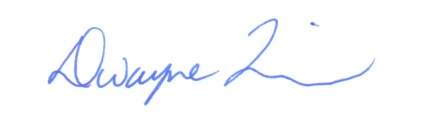 Dwayne R. QuinnPrincipalDR QUINN & ASSOCIATES LTD.c.	C. Ripley - Union Gas	M. Chopowick - FRPO